Лекція 5.  Нетестові методи у психодіагностиці.Здобувати інформацію під час психологічного дослі дження можна не лише за допомогою стандартизованих методик (тестів), а й завдяки нетестовим оцінним процедурам. Наукове пізнання реальності неможливе без спостереження особливостей явищ природи і сфер людської діяльності. Усі методи емпіричного дослідження містять елементи спостереження за об'єктами з метою вивчення їх специфіки і змін. Експеримент, тестування, опитування, експертне оцінювання, контент-аналіз тощо є різновидами спостережень, що відрізняються умовами і характером виконуваних процедур. Психологічне дослідження послуговується методом спостереження, але не обмежується ним. Вивчення складних психічних явищ вимагає від дослідника послідовного застосування емпіричних методів пізнання - інтерв'ювання, анкетування, експертного оцінювання, контент-аналізу тощо.Спостереження як метод психологічного дослідженняСпостереження особливо важливе для діагностування Дітей, оскільки їх дуже складно експериментально досліди. З огляду на це російський учений М. Басов у 20-ті роки XX ст. для спостереження за ними розробив методику, використавши такі принципи: максимально можливе фіксування об'єктивних зовнішніх виявів; спостереження цілісного безперевного процесу, а не його частин; вибірковість фіксування результатів (відповідно до завдань дослідження). Реєструвати, на його думку, слід не лише зовнішні вияви, а й внутрішні стимули, які їх зумовлювали, а також обставини спостереження.Сутність і види спостереженняСпостереження за виявами психічної активності і станами суб'єктів дослідження збагатило психологію величезним обсягом інформації про внутрішнє життя людини.Спостереження - метод вивчення психічних особливостей індивідів на основі фіксації проявів їх поведінки.У науковій практиці виокремлюють обсерваційний метод (спостереження), що полягає у поєднанні спостереження і самоспостереження (інтроспекції). Передумовами його є пасивність суб'єкта пізнання (відмова від втручання у досліджувані процеси для збереження природності їх перебігу); безпосередність сприйняття (спостерігається те" що відбувається "тут-і-зараз").Досліджувати внутрішню, суб'єктивну сутність мислення, уяви, волі, темпераменту, характеру, здібностей неможливо поза конкретними зовнішніми проявами. Предметом спостережень є вербальні та невербальні акти поведінки, що проявляються у ситуації або середовищі. Належно зафіксовані, вони стають характеристиками інтелектуального й особистісного розвитку" динаміки досягнень, вираженості станів тощо.Вивчаючи людей, дослідник може спостерігати:1) мовну діяльність (зміст, послідовність, тривалість, частоту, спрямованість, інтенсивність);2) експресивні реакції (виразні рухи обличчя, тіла);3) положення тіла у просторі (переміщення, нерухомість, дистанцію, швидкість, напрямок рухів);4) фізичні контакти (торкання, поштовхи, удари" спільні зусилля).Важливу роль при цьому відіграє спостережливість - здатність помічати істотні, характерні, а також малопомітні властивості предметів і явищ.Наукове спостереження відрізняється від життєвого такими властивостями:- цілеспрямованістю, оскільки спостерігач повинен чітко розуміти, що і для чого він сприйматиме, інакше його діяльність буде реєстрацією окремих подразників, а істотний матеріал не буде враховано;- систематичністю, що дає змогу розрізнити випадкове і типове, закономірне;- планомірністю, що обумовлює, як, коли, де, за яких умов здійснити спостереження;- аналітичністю, яка не тільки констатує факти, а й пояснює, виявляє їх психологічну природу;- реєстрацією результатів, що виключає помилки пам'яті, допомагає уникати суб'єктивізму висновків і узагальнень;- оперуванням системою однозначних понять, спеціальних термінів, що сприяють чіткому і недвозначному позначенню матеріалу, який спостерігається, а також однаковості можливих інтерпретацій.Наукове спостереження передбачає, що одержані дослідником у певних умовах дані з великою імовірністю будуть підтверджені іншими дослідниками, якщо вони працюватимуть в аналогічних умовах з тим самим об'єктом спостережень. Підсумки наукового спостереження, хоча і зберігають певну суб'єктивність, менше залежать від особистості спостерігача, ніж підсумки спостереження життєвого.Перевагами спостереження як методу психологічного дослідження є: велика кількість інформації, яку збирають (забезпечує аналіз вербальної інформації, дій, рухів, учинків); збереження природності умов діяльності; допустиме використання різноманітних технічних засобів; необов'язкове отримання попередньої згоди досліджуваних; недоліками - суб'єктивізм, оскільки результати залежать від досвіду, наукових поглядів, кваліфікації, інтересів, пристрастей, працездатності дослідника; неможливість контролювати ситуацію, втручатися у перебіг подій без їх перекручувань; значні витрати часу через пасивність спостерігача.Залежно від ступеня включеності дослідника в досліджуване середовище виокремлюють:а) включене спостереження, за якого спостерігач бере участь у сприйнятій і реєстрованій ним діяльності, а інші люди, як правило, вважають його учасником події;б) стороннє спостереження, коли подія відбувається без особистої участі спостерігача. .Поведінка людей різко змінюється, коли вони розуміють, що стали об'єктом дослідження. Це порушує природність умов досліджуваної діяльності. З етичних чи інших міркувань не завжди можливе непомітне вивчення психічних особливостей людей.За характером взаємодій з об'єктом спостережень розрізняють:а) приховане спостереження, за якого люди не знають, що за ними спостерігають. Психолога при цьому вважають звичайним учасником подій, його поведінка є очікуваною, не викликає підозр або ж він спостерігає за ними опосередковано, ззовні;б) відкрите спостереження, за якого люди, будучи інформованими про проведення спостереження, з часом звикають до присутності психолога і починають поводитися більш природно, якщо він не провокує уваги до себе.Залежно від об'єкта спостережень виділяють:а) зовнішнє - спостереження за поведінкою інших людей;б) інтроспекцію (лат. introspectare - дивитися всередину) - самоспостереження, результати якого в сучасній психології враховують як факти, що вимагають об'єктивного наукового тлумачення.За часом дослідження розрізняють:а) одноразове спостереження (тільки один раз);б) періодичне спостереження, здійснюване упродовж визначених проміжків часу;в) лонгітюдне спостереження, що характеризується особливою тривалістю.За характером сприйняття спостереження може бути:а) суцільним, коли дослідник однаково досліджує всі доступні йому об'єкти;б) вибірковим, за якого вивчають лише визначені параметри або поведінкові реакції (частоту проявів агресії, час взаємодії матері і дитини протягом дня, особливості мовних контактів дітей і педагогів тощо).За характером реєстрації даних спостереження класифікують на:а) констатувальне, за якого завдання дослідника полягає у фіксуванні наявності і характеристиці значущих форм поведінки, збиранні фактів;б) оцінювальне, коли факти необхідно порівнювати, користуючись шкалою рейтингу.За ступенем стандартизованості процедур виокремлюють:а) вільне, або пошукове, спостереження, яке, будучи пов'язаним із певною метою, позбавлене чітких обмежень у виборі того, на що звертати увагу, що фіксувати тощо; при цьому допускають за необхідності зміну предмета дослідження і правил. Його, як правило, застосовують на ранніх стадіях;б) структуроване, або стандартизоване, спостереження, коли події, що відбуваються, фіксують відповідно до розробленої програми. При цьому чітко визначено правила спостереження, зміст дослідницьких дій, способи реєстрації та аналізу даних. Його застосовують, коли дослідник повинен розрізняти відомі й очікувані характеристики реальності, а не шукати нові. За таких умов звужується мета спостереження, але поліпшується порівнюваність отриманих результатів.Дослідник має змогу обирати певний вид спостереження, керуючись науковою доцільністю, метою дослідження тощо. Ефективним може бути комплексне використання спостереження у поєднанні з іншими інструментами наукового пошуку.Проективні методики діагностування особистостіПеревагами проективної діагностики є можливість виявлення за її допомогою неусвідомлюваних або мало-усвідомлюваних психічних феноменів, прихованих від спостереження аспектів особистості. Опосередковане вивчення особистісних особливостей усуває психологічні захисні механізми, які можуть спотворити картину внутрішнього світу. Відсутність чіткої регламентованості дослідницької ситуації передбачає різні поведінкові реакції, що майже не зазнають стороннього тиску, адекватні вияви індивідуальних особливостей особистості. Це досягається завдяки характерним для проективних методів ознакам:неструктурованість, невизначеність стимульного матеріалу, що припускає можливість використання або тлумачення його найрізноманітнішими способами;стисле, узагальнене формулювання інструкцій, що передбачають самовираження і фантазію;створення атмосфери доброзичливості за відсутності оцінних суджень дослідника;не інформованість досліджуваного про діагностичне значення його дій і слів, що дає змогу уникнути навмисних чи мимовільних перекручень при проекції особистості.Проективні методики не мають уніфікованих процедур: дослідник по- різному себе поводить із товариськими, активними, упевненими досліджуваними, чи з боязкими, замкнутими, стривоженими. Однак досвід і кваліфікація дослідника, його належність до певного соціокультурного середовища, особливості особистісного розвитку зумовлюють суб'єктивні судження. Суб'єктивність спричинює також вторинна проекція: перебуваючи під впливом власних внутрішніх проблем, дослідник може спотворити інтерпретацію.Положення про те, що актуалізація психічних елементів (сприймань, уявлень) за певних умов спричинює появу інших елементів, доповнило вчення про несвідоме, яке спочатку уявляли як приховану рушійну силу особистості, сукупність нереалізованих потягів. Завдяки проективним методикам знаходили зв'язки між свідомістю однієї людини і несвідомим іншої.Отже, проективні методики є неоднорідною групою психодіагностичних прийомів прогнозування індивідуального стилю поведінки, переживання й афективного реагування у значущих або конфліктних ситуаціях, виявлення неусвідомлюваних аспектів та аномалій особистості.Першим у 1904-1905 рр. застосував проективні методики (тест словесних асоціацій) К.-Г. Юнг. Цей метод був відомий у психології із праць В. Вундта і Ф. Гальтона, однак Юнг відкрив і довів феномен, що є основою всіх проективних методик, виявивши можливість за допомогою непрямого впливу на сферу переживань і поведінки людини (комплекси) викликати пертурбації (переструктурування) в експериментальній діяльності. Він довів, що об'єктивна діагностика здатна розтлумачити несвідомі переживання особистості. Згодом різні варіанти асоціативного тесту застосовували для виявлення почуття провини (детектори брехні М. Вертгаймера та О. Лурії), асоціальних витиснутих потягів (Дж. Брунер, Р. Лазарус, Л. Постмен, Ч. Бріксон та ін.), для відмежування норми від патології (Г. Кеят і А. Розанов). Вважають, що тести незакінчених речень і розповідей походять від асоціативного тесту Юнга.Важливого значення набула проективна діагностика з появою в 1921 р. праці "Психодіагностика" Г. Роршаха, опублікованої в Берні німецькою мовою. Автор, який раніше був художником, висловив припущення, що основою естетичного сприйняття дійсності є властива всім людям здатність одухотворювати навколишній предметний світ. Наприклад, Леонардо да Вінчі тренував свою уяву, довго розглядаючи й інтерпретуючи вигадливі конфігурації хмар на небі тощо. Г. Роршах висунув гіпотезу, що у мріях і фантазіях поряд із зоровими образами фігурує пам'ять про пережиті рухи - кінестетичні образи, що складаються в особливий спосіб мислення. Згодом він припустив, що чорнильні плями, адресовані зоровій уяві, розгальмовують, оживлюють моторні фантазії. Він довів зв'язок образів фантазії з основними рисами і властивостями особистості. Надалі ідеї Г. Роршаха розвивали американські (теоретично обґрунтовують тест через ідеї "нового погляду" і психології Я, прагнення до більш формалізованого уявлення й аналізу емпіричних результатів) та європейські (дотримуються оригінальної версії Роршаха, розвиваючи і доповнюючи її в межах ортодоксального психоаналізу) психологи.Після виходу "Психодіагностики" Роршаха з'явилися методики, подібні до його тесту. Найпоширенішими з них є тести Бона - Роршаха ("Беро"), Цуллігера і Хольцмана. "Беро-тест" створили Г. Роршах і його співробітник як серію, що доповнила оригінальний набір таблиць. Роботу над ним закінчив Г. Цуллігер, який працював разом із Роршахом. Цуллігеру вдалося довести, що за основними показниками тесту (загальна кількість відповідей, кількість цілісних відповідей, відповіді на білий простір, відповіді за участю кольору і руху) "Беро-тест" еквівалентний оригінальному набору таблиць. У 1948 р. запропонував власний варіант тесту - "Z-тест", що складався з трьох таблиць - чорно-білої, поліхромної і чорно-червоної (оброблення включає відсутні у фінальній версії показники; головна відмінність тесту - стислість, формалізова-ність аналізу результатів).Подібна до тесту Роршаха методика чорнильних плям Хольцмана (HIT) ще більш стандартизована і схематизована. Вона складається з двох однакових серій таблиць по 4 5 карток у кожній, на кожну картку досліджуваний повинен дати одну відповідь. Перевагою НІГ є його краща валідність і надійність порівняно з методикою Роршаха, наявність нормативів і процентильних показників з основних категорій шифрування відповідей.У вітчизняній психології почали застосовувати тест Роршаха у 20-30-ті роки XX ст. для виявлення аномалій особистості при діагностуванні неврозів і психопатій, дослідженні хворих на епілепсію. У 60-ті роки XX ст. тест Роршаха був упроваджений у дослідницьку і клініко-діагностичну роботу.У 1935 p. К. Моргай і Г.-А. Мюррей розробили "Тематичний апперцептивний тест" (ТАТ) як методику експериментального вивчення фантазії. На перший погляд, ТАТ простіший і очевидніший за ідею Г. Роршаха. Розповіді за сюжетними картинками, спеціально підібраними для досліджуваного контингенту, згідно з твердженнями психологів і психіатрів, виявляють схильності, інтереси і хворобливі стани психіки.Учені досі дискутують стосовно прогностичності ТАТ. Дослідження у 30- 50-ті роки XX ст., здійснені відповідно до ідей "нового погляду", підтвердили положення Мюррея про відображення у розповідях ТАТ фрустрованих або заперечуваних і неприйнятих Я-потреб. Позбавлення сну, харчова, сексуальна депривація (позбавлення вражень), яким передують успіхи або невдачі, позначаються на відповідях ТАТ. У цих експериментах виявили, що "сила" потреби і її відображення у ТАТ пов'язані не лінійною, а ІІ-подібною залежністю: безпосередньо у розповідях виявляються потреби помірної інтенсивності; дуже сильна депривація зумовлює витіснення або перекручування відповідних образів фантазії. Компенсаторний принцип діє і стосовно латентних або соціально несхвалюваних потреб, наприклад агресії або гомосексуалізму.Бріксон з Лазарус довели, що особи, які страждають прихованим гомосексуалізмом, на провокативні питання таблиці ТАТ дають нейтральні відповіді. Складнішим є співвідношення розповідей і реальної поведінки. За Мюрреєм, латентні потреби не усвідомлюються, їх не можна трактувати за поведінкою об'єкта, вони виявляються тільки у фантазіях, мріях тощо. Експерименти підтвердили гіпотезу: якщо потреба (явна або латентна) не має моторної розрядки, фруструється у відкритій соціальній поведінці, то вона компенсується у відповідях ТАТ.Особи, які скоїли особливо тяжкі злочини, можуть продукувати нейтральні або підкреслено просоціальні теми. Істотною детермінантою відповіді є ситуація обстеження. Якщо її досліджуваний сприймає як експертну, то прояви агресії строго контролюються. Отже, прогнозувати реальну поведінку на основі прямого ототожнення героя твору і обстежуваного можна тільки для окремих особистісних рис і тенденцій. Наприклад, варіант ТАТ Д. Мак Клелланда і Дж. Аткінсона виявився високовалідним стосовно мотивації досягнення.Основні принципи проективної психології сформулював Л. Франк. Найістотнішою ознакою проективних методик він вважав невизначеність стимульних умов, що дають змогу досліджуваному проектувати свій спосіб бачення життя, думки і почуття. Чим неструктурованішим є "стимульне поле", тим більше його структурування індивідом буде подібне до структури його реального життєвого простору. Проективні методики спрямовані на розкриття внутрішнього світу особистості, світу суб'єктивних переживань, почуттів, думок, очікувань, а не на експрес-діагностування реальної поведінки. Вони допомагають проникнути в унікальний світ людських почуттів і внутрішню логіку його побудови.Праці Франка зумовили появу багатьох експериментальних досліджень, передусім вивчення ролі стимулу у проекції особистісно-значущого матеріалу і вивчення феномену проекції як психологічного механізму, що є основою дієвості цієї групи методів. Тест Роршаха і ТАТ є прикладами двох типів стимульної невизначеності - структурної і змістово-значеннєвої. Невизначеною є для людини і ситуація обстеження, що не обмежує її дії стандартами і нормативними оцінками, але сприяє максимальному вибору способів поведінки. Дж. Брунер також припускав, що невизначеність або неоднозначність, " зашумленість" є необхідними стимульними умовами для надання пріоритету особистісним суб'єктивним факторам у детермінації сприйняття та інших видів пізнавальної активності.Акцентування на невизначеності стимульних умов сприяло узгодженню проективних методів із психоаналітичним стилем клінічного мислення. Чим невизначеніші умови (менший тиск реальності), тим більше психічна активність наближається до "первинних" психічних процесів (уяви, галюцинації).Американські клінічні психологи на чолі з Д. Рапапортом, проаналізувавши дослідження "нового погляду", особливо галузі, що вивчала когнітивний стиль, по-новому визначили специфіку процесів, що детермінують проективну відповідь. Проективну продукцію вони розглядають як результат складної пізнавальної діяльності, в якій поєднані когнітивні моменти й афективно-особистісні фактори - побічні мотиви, індивідуальні способи контролю і захисту. Праці Д. Рапапорта і його колег інтенсифікували дослідження ролі стимульних факторів у характеристиці проективних відповідей.Результати дослідження супутного значення стимульних характеристик таблиць Роршаха методом семантичного диференціалу засвідчили їх емоційне забарвлення: таблиці І - брудний, жорстокий, грубий, активний; П - щасливий, сильний, активний, швидкий; III - гарний, чистий, щасливий, легкий, активний, швидкий; IV - поганий, брудний, жорстокий, сильний, мужній; V - легкий, активний; VI - великий за розміром; VІІ - гарний, красивий, чистий, тендітний, ніжний, жіночний; VIII чистий, активний; IX - сильний, активний, гарячий; X - гарний, красивий, чистий, щасливий, легкий, активний, швидкий. На основі клінічних спостережень автори приписували таблицям символічні значення. Так, IV і VI таблиці вважали "чоловічими", VII- "жіночою".Нині використовують багато варіантів і модифікацій ТАТ із таблицями, "значення" яких підібрані заздалегідь з урахуванням діагностичних задач. Найпоширенішими є серії Д. Мак-Клелланда і Дж. Аткінсона для діагностування мотивації досягнення, ТАТ для дітей і людей похилого віку, ТАТ для підлітків, ТАТ для дослідження сімейних установок, ТАТ для національних меншин. Оптимальним для проекції глибинних пластів особистості є помірний рівень неоднозначності стимульного матеріалу. Індивідуальні варіації відповідей на стандартні значення стимулів при цьому мають більше діагностичне значення і виявляють не стільки афективні стани й актуальну силу потреби, скільки стійкі особистісні характеристики, вт. ч. аномалії.Тест Роршаха і ТАТ доповнюють один одного, оскільки дають змогу виявити формальний аспект особистості - індивідуальний когнітивний стиль, способи афективного реагування, контролювання, а також змістовий аспект - структуру потреб, зміст конфліктних переживань, апперцепцію Я і свого соціального оточення.Проективними або квазіпроективними вважають методики діагностування інтелекту і пізнавальних процесів загалом. Тлумачення інтелектуальних тестів як проективних вимагає залучення клінічних психологів до розв'язання інтелектуальних завдань, їх якісного аналізу, що відповідає специфіці клінічної діагностики.Д. Рапапорт і його співробітники в Меннінгерській клініці трактували як проективну методику якісний аналіз виконання досліджуваним інтелектуальних проб, однак насправді йшлося про феномени, у яких виявляється вплив особистісних і афективно-мотиваційних факторів на пізнавальні процеси. Наприклад, аналізуючи процес мислення на основі методики Виготського - Сахарова, Д. Рапапорт використав її з метою диференціального діагностування при дослідженні психічно хворих різних нозологій, а також виокремив п'ять категорій "особистісних форм мислення", які Б. Зейгарник описав як феномени порушення мотиваційного компонента мислення. Депресивні тенденції при виконанні  методики  проявляються  в  загальній  інертності,  небажанні маніпулювати фігурками, нездатності відмовлятися від сформульованої помилкової гіпотези, а реакція на фрустрацію, невдачу, ускладнення - в автоагресії, дискредитації завдання, порушенні планування, наполяганні на незвичайних ідеях. Отже, один і той самий симптом може по-різному виявлятися у різних людей, що дає змогу констатувати індивідуальний стиль пізнавальної активності. Аналогічно індивідуальні стратегії виконання певного перцептивного тесту доводять існування відповідних індивідуально- типологічних особливостей особистості (полезалежності/поленезалежності).Інший напрям у розвитку проективних методів пов'язаний з активним розробленням проблем міжособистісного сприйняття і взаємодії та дослідженням Я-образу. Поширена думка, Що проективні методики виявляють неусвідомлюваний компонент соціальної перцепції і Я-образу. Оригінальними методиками вивчення цього компонента е ТАТ і тест Роршаха. ТАТ висвітлює реальні міжособистісні відносини обстежуваного, його апперцепцію, тобто емоційне ставлення й упереджене бачення цих відносин. Зображені на картинках фігури, крім буквальних значень, мають і символічний зміст. Так, фігура літнього чоловіка - уособлення батька, начальника, влади, чоловічого начала. У цьому разі інтерпретація теми розповіді залежно від загального контексту "звужується" до аналізу внутрісімейних відносин або розширюється і розглядається як відображення відносин обстежуваного із соціальним оточенням, ставленням до нормативів суспільства і його цінностей. Тест Роршаха також інформує про загальну сприятливу чи несприятливу афективну установку обстежуваного стосовно інших людей - від ворожо-захисної до афілятивно відкритої; виявляє формальні характеристики Я-образу - самоконтроль, самооцінку, самореалізацію, а також спеціальну модифікацію тесту для діагностування фізичного Я-образу, меж образу фізичного Я.Недостатня валідність і надійність проективних методик зумовлюють пошук нових діагностичних парадигм. До них належить включення у проективні процедури психометричних принципів, наприклад варіант ТАТ В. Сталіна і М. Кальвіньйо, методики непрямого дослідження системи самооцінок Є. Соколової і Є. Федотової. Продуктивні також створення процедур керованої проекції - дослідження ставлення до себе у структурі самосвідомості.Загалом проективні методики суттєво відрізняються від стандартизованих методів особливостями стимульного матеріалу, поставленого перед респондентом завдання; обробленням та інтерпретуванням результатів. їх насамперед характеризує якісний підхід до дослідження особистості, а не кількісний, властивий психометричним тестам. Тому дотепер не розроблені адекватні методи перевірки їх надійності і надання їм валідності. Для забезпечення точності отриманих результатів за допомогою проективних методик їх слід зіставляти з даними, отриманими за допомогою інших методів.Стійкий інтерес психологів до проектної діагностики зберігається вже понад півстоліття. Різні проективні методики широко використовують у практиці дослідження особистості переважають у всіх галузях сучасної психології. З їхньою допомогою не тільки отримують будь-які знання про особистість. Нерідко вони є робочим інструментом для перевірки тих чи інших теоретичних положень. Про те місце, яке проективні методики займають у сучасній психодіагностиці, свідчать міжнародні конгреси, що регулярно проводяться протягом багатьох років, створені в багатьох країнах спеціальні наукові інститути та суспільства, що публікуються різними мовами періодичні видання. На формування проективного походу до діагностики особистості вплинули різні впливи, які часом протистоять один одному психологічні теорії. Кожна їх у тому мірою наклала свій відбиток на розуміння сутності проективного процесу, осмислення, інтерпретацію діагностичних даних. У результаті фактично утворилася особлива область психологічних досліджень, яка виходить за рамки психодіагностики та має загальнопсихологічне значення. Аналізу проективного підходу до діагностики особистості, тим проблемам, які виникають на шляху його практичної реалізації, присвячена ця книга, на завершення якої читач знайде невеликий довідник, що містить відомості про багато проективних методик.Передісторія проектної діагностикиДослідники, які зверталися до проектної техніки, одностайні в тому, що в її основі лежить споконвічне властиво людині прагнення тлумачити явища і предмети навколишньої дійсності у взаємозв'язку з його бажаннями, потребами, почуттями, всім тим, що становить інтимний світ особистості, іноді на психологічному жаргоні званий "внутрішніми умовами". З давніх-давен, вдивляючись у хмари, що пливли по небу, спостерігаючи гру світла і тіні на поверхні моря, люди «бачили» різних тварин, русалок, намагалися вгадати своє майбутнє, розглядаючи химерні конфігурації, утворені при попаданні розплавленого воску або свинцю в холодну воду. Давно було відомо і те, що особистість письменника, художника завжди тією чи іншою мірою присутня у його творах. Тим не менше, повинні були пройти століття, перш ніж всі відомі спостереження були використані для дослідження особистості.Витоки проективної техніки слід шукати у дослідженнях Ф. Гальтона, який вивчав асоціативний процес. Пізніше К.Г. Юнг, який також звернувся до асоціацій, створює тест, що дозволяє актуалізувати переживання – комплекси особистості. Наприкінці XIX — на початку XX ст., прагнучи дослідити уяву, Ф.Є. Рибалок в Росії, А. Біне у Франції, а також інші психологи експериментували з аморфними кольоровими і монохромними чорнильними плямами, які, як і хмари, нагадували людей, тварин, різні події життя. У цьому ряду стоять і роботи, у яких фантазія стимулювалася спеціально підібраними сюжетними картинками.Психологам і психіатрам було добре відомо, що розповіді їхніх підопічних по «плямах», сюжетним картинкам дають можливість судити про потреби, інтереси особистості, їхню патологію.Всі ці дослідження слід вважати передісторією проективної техніки, хоча іноді можна прочитати у тому, перший проективний тест було розроблено вже К.Г. Юнг. Перша проектна методика, тобто та, яка ґрунтувалася на відповідній теоретичній концепції — психологічній концепції проекції, з'явилася в 1938 р. і належить американському психологу Г. Мюррею, автору знаменитого тесту тематичної аперцепції (ТАТ). Раніше з'явилися методики, а до них відноситься і опублікований в 1922 р. найвідоміший у світі тест Роршаха, були осмислені з позицій проективного підходу, що сформувався пізніше.Проекція: від феномену до принципу дослідженняДоля поняття «проекція» представляє чималий інтерес і повчальна тому, що у різних трактуваннях цього поняття відбилася властива психології неоднозначність розуміння навіть її найважливіших категорій і понять. На прикладі проекції також можна простежити ще одне явище, що полягає в тому, що наявність у науці ідеологічних заборон різко звужує поле свідомості дослідника, чим досягається жорстка однозначність розуміння того, що вивчається. У цьому розділі буде простежено еволюцію поняття проекції, становлення проективного підходу до діагностики особистості. Особлива увага приділяється питанню ролі стимулу в проективних методиках.Проекція як психологічний феноменПоняття проекції (від латів. projectio - Викидання) як психологічне поняття з'являється вперше в психоаналізі і належить З.Фрейду (1894). Він вважав, що анксіозні неврози виникають у тому випадку, коли психіка не може оволодіти сексуальним збудженням, що ендогенно розвинулося, і в цьому випадку відбувається проекція цього збудження у зовнішній світ.Інтерпретація цього поняття у психоаналізі міцно пов'язала його із захисними механізмами «Я». Проекція (поряд із витісненням, раціоналізацією, сублімацією та ін.) розглядалася як один із захисних механізмів. Процес конфлікту, відповідно до З.Фрейда, зживається завдяки особливому психічному механізму проекції. Основоположник психоаналізу у роботі «Тотем і табу» пише у тому, що «ворожість, яку нічого не знаєш і надалі не хочеш знати (виділено мною -Л.Б.), переноситься з внутрішнього сприйняття у світ і при цьому віднімається від себе і приписується іншим.Точності заради відзначимо, що у роботах З. Фрейда є згадка й у тому, що проекція виникає у разі конфлікту між «Я» і несвідомим, а й «бере найбільше у освіті зовнішнього світу». Проте це розширювальне тлумачення проекції був сприйнято психоаналізом. Розуміння проекції як захисний механізм було названо «класичною проекцією».Існування проекції в її класичному розумінні по сьогоднішній день викликає дискусії і не може вважатися остаточно доведеним. Подивимося одне з досить типових досліджень, присвячених класичної проекції. У цій роботі Дж. Халперн оцінював піддослідних за спеціально створеною шкалою, що визначає«захищеність» від статевого збудження. Потім було запропоновано серію фотографій осіб, з яких потрібно було відібрати «найнеприємнішого». На наступному етапі обстежуваним було запропоновано відверті зображення сексуальних сцен. Після цього всі піддослідні описували себе та обраного«неприємного суб'єкта» за стандартним переліком рис особистості. Результати показали, що обстежувані, яким була властива сильно розвинена захист від  статевого збудження, заперечували його виникнення при перегляді зображень і проектували це збудження на неприємну їм людину. Ефект значно посилювався, коли в якості такої людини виступав чоловік. Здавалося б, є підстави говорити про захисну функцію проекції, але поки що утримаємося від остаточного висновку.Ми ще повернемося до цього дослідження, розглядаючи проекцію не тільки як захисний механізм, а значно ширше, розуміючи її як невід'ємну властивість психічної активності людини."Проекція не створена для відображення душевних переживань, вона має місце і там, де немає конфліктів", - пише З.Фрейд. Проекція, не прив'язана намертво до сфери несвідомого, що вічно конфліктує зі свідомістю, а зрозуміла як людська особливість, без якої немає власного бачення предметів та явищ навколишньої дійсності, була названа «атрибутивною проекцією». Має рацію Т. Шибутані, який писав про те, що люди сприймаються як живі лише тоді, коли на них проектуються цілком певні, добре усвідомлені переживання та здібності.Класичну та атрибутивну проекцію, на думку різних авторів, можна розрізняти за «мішенями», які обираються для проекції. Передбачається, що класична проекція спрямована на негативно оцінюваних осіб, а коли індивід усвідомлює наявність негативних рис, він наділяє ними осіб, до яких у нього позитивне ставлення.Таке розуміння проекції — наділення власними мотивами, потребами, почуттями інших людей, а відповідно і розуміння їх вчинків — ґрунтується як на багатовікових донаукових спостереженнях, так і на експериментальних дослідженнях, а тому не випадково деякими психологами належить як єдино обґрунтований.Крім двох найважливіших видів проекції, розглянутих вище, у низці робіт виділяються та інші. «Артистичною проекцією» було названо явище, основу якого лежить детермінованість сприйняття актуальними потребами людини. Цей феномен був виявлений в ході демонстрації обфокусованих на екрані розфокусованих зображень різних об'єктів. Виявилося, що зображення їжі раніше розпізнаються голодними, ніж ситими, це було названо «аутизмом». Подальші дослідження дозволили встановити, що відбувається як зниження порога впізнавання, а й проектування потреб.Якщо у разі класичної проекції йдеться про приписування неусвідомлюваних рис і особливостей, які витіснені, то в близькій їй раціоналізованій проекції суб'єкт обізнаний щодо небажаних (не схвалюваних) власних рис особистості або поведінки, але завжди знаходить виправдання. Підтвердженням існування раціоналізованої проекції можливо дослідження, у якому студенти описували властиві їм риси особистості. Ці риси особистості студентів були оцінені експертами. Виявився досить тісний зв'язок (г=0,62) між самоописом та об'єктивною оцінкою деяких негативних рис, наприклад, недисциплінованості.Студенти, усвідомлюючи свою поведінку, вдавалися до раціоналізації, вважаючи, що «всі так роблять».Д.Холмс, підбиваючи підсумки численних досліджень, пропонує виділити два «виміри» проекції. Перше — що проектується (наявність-відсутність риси, що  проектується),  друге  —  усвідомлення  проектованого.  Комбінуючи  ці вимірювання можна класифікувати відомі види проекції (див. табл. 1). Таблиця 1. Види проекції та їх класифікація за двома вимірамиСимилятивная проекція, відповідно до психоаналітичної концепцією, виконує захисну функцію, але, за Д. Холмсом, строгого експериментального підтвердження не отримала (справді, дуже важко довести, що обстежуваний немає уявлення про певні, йому властиві риси особистості). Проекція, названа на честь Панглосса та Кассандри, може розглядатися як варіант захисного механізму «реактивне утворення». (Це результат роботи одного із захисних механізмів, який призводить до виникнення способу поведінки, протилежного витісненому прагненню. Наприклад, перебільшена турбота про дитину, яку мати ненавиділа або ненавидить.)Комплементарна проекція передбачає проекцію характеристик, додаткових до тих, якими суб'єкт має насправді. Наприклад, часом, відчуваючи страх, ми схильні чи не кожну людину сприймати як нам загрозливу. У цьому випадку риса, що приписується іншим, скажімо, агресивність, дозволяє пояснити власний стан. Ще раз підкреслимо, що експериментальне підтвердження знаходить насамперед атрибутивна проекція — приписування риси, що є у суб'єкта і усвідомлюваної ним.Як видно, теорія проекції як теорія психологічна має власний шлях розвитку, незалежний від психодіагностичних методик, які були названі проективними. Але, цілком природно, позначення певних методик (вже існуючих) як проективних змушує дослідників приміряти до них існуючі концепції проекції, з'ясувати їх пояснювальний потенціал стосовно завдань діагностики особистості. Аналізу цих досліджень будуть присвячені окремі розділи цієї книги, а поки що назріла необхідність познайомитися з тим, як увійшов у життя термін «проективна техніка» і що являють собою найбільш типові проективні методики.Проективна гіпотеза та проективні методики, їх видиПерший опис процесу проекції у ситуації зі стимулами, що допускають їхню різну інтерпретацію, належить відомому американському психологу Г. Мюррею (1938). Він розглядає проекцію як природну тенденцію людей діяти під впливом своїх потреб, інтересів, усієї психічної організації. По суті, це перша програма поняття проекції до психологічного дослідження. При цьому Г. Мюррей, добре знайомий із психоаналітичними роботами, вважав, що захисні механізми у процесі проекції можуть виявлятися, а можуть і не виявлятися. До цього часу теоретична концепція проекції у вигляді, у якому вона застосовна до вивчення особистості, не формулювалася.Для позначення певного типу психологічних методик поняття проекції вперше використовується Л.Франком в 1939 р. (Ми посилатимемося на повніше дослідження цього автора, опубліковане в 1948 р.) Їм висуваються три основні принципи, що лежать в основі проективного дослідження особистості:Направлено на унікальне у структурі чи організації особистості. На відміну від традиційних психометричних процедур особистість сприймається як система взаємозалежних процесів, а чи не перелік (набір) здібностей чи чорт,Особистість у проективному підході вивчається як щодо стійка система динамічних процесів, організованих з урахуванням потреб, емоцій та індивідуального досвіду.З.Ця система основних динамічних процесів постійно активно діє протягом життя індивіда, «формуючи, направляючи, спотворюючи, змінюючи і переінакшуючи кожну ситуацію в систему (configuration) внутрішнього світу індивіда». Кожна нова дія, кожен емоційний прояв індивіда, його сприйняття, почуття, висловлювання, рухові акти несуть у собі відбиток особистості. Це третє та основне теоретичне становище зазвичай називають «проективною гіпотезою».Визначаючи специфіку проективного підходу, Л. Франк пише у тому, що це прийом дослідження особистості, з допомогою якого випробуваного поміщають у ситуацію, реакцію яку він здійснює залежно від значення йому цієї ситуації, його думок і почуттів. Також наголошується на тому, що стимули, що використовуються в проективних методиках, не є строго однозначними, а допускають різну інтерпретацію. Стимул набуває сенсу непросто через його об'єктивного змісту, а передусім у зв'язку з особистісним значенням, наданим йому випробуваним.Л.Франк не розглядає проективні методики як заміну вже відомим психометричним. Призначення цих методик - дослідження «ідіоматичної» внутрішньої сфери, яка може бути розглянута як спосіб організації життєвого досвіду. Проективні методики вдало доповнюють існуючі, дозволяючи зазирнути у те, що найглибше приховано, вислизає під час використання традиційних прийомів дослідження.Спільними всім проективних методик є такі признаки:Невизначеність, неоднозначність використовуваних стимулів.Відсутність обмежень у виборі відповіді.Відсутність  оцінки  відповідей  піддослідних  як  «правильних»  та«помилкових».Л. Франк першим розробив класифікацію проектних методик. Ця класифікація, незважаючи на велику кількість інших, із запропонованими пізніше змінами і доповненнями є сьогодні найбільш повно характеризує проективну техніку. Познайомимося ближче із класифікацією проективних методик.Конститутивні методики дослідження особистості – методики структурування: формування стимулів, надання їм сенсу; людині пропонується неоформлений безглуздий матеріал, якому він повинен надати якийсь суб'єктивний зміст.Приклади конститутивних методик:Тест Роршаха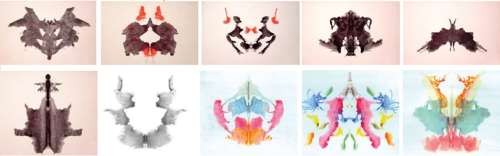 Тест Хольцмана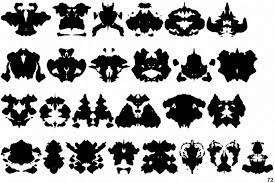 Тест чорнильних плям РоршахаГерман Роршах (Hermann Rorschach, 1884-1922 р.) – швейцарський психіатр та психолог.Тест Роршаха (Rorschach Inkblot Test) створений у 1921 р. Складається з 10 таблиць із симетричними плямами різних кольорів невизначеної форми.Основні тенденції, що виявляються:Тип переживання особистості, реалістичність сприйняття, тривожність.Хоча стандартизовані серії чорнильних плям використовувалися психологами і раніше вивчення уяви та інших психічних функцій, Р. Роршах був першим, хто застосував чорнильні плями для діагностичного дослідження особистості цілому. Створюючи цю методику, Р. Роршах експериментував із великою кількістю чорнильних плям, що він пред'являв різним групам психічно хворих. Внаслідок його спостережень ті характеристики відповідей, які можна було співвіднести з різними психічними захворюваннями, поступово об'єднувалися у систему показників.У тесті Роршаха використовуються 10 карток, на кожній з яких надруковано двосторонню симетричну пляму.П'ять плям виконано тільки в сіро-чорних тонах, два містять додаткові штрихи яскраво-червоного кольору, а решта трьох є поєднанням кольорів пастельних тонів. У міру того, як випробуваному показують кожну пляму, його просять розповісти, що він бачить.Обстежуваному ставить лише одне питання:«Що це може бути, на що це схоже?».Крім  дослівного  запису  відповідей  випробуваного  з  кожної  картці, експериментатор зазначає час відповіді, положення чи становища, у яких тримаються картки, мимовільні репліки, емоційні прояви та інші зміни поведінки випробуваного під час сеансу тестування. Після пред'явлення всіх 10 карток експериментатор за певною системою опитує випробуваного щодо частин та особливостей кожного з плям, якими виникли асоціації. Під час цього опитування випробуваний може також уточнити чи доповнити свої попередні відповіді. Вважається, що в процесі інтерпретації зображень, надання їм сенсу випробуваний проектує свої внутрішні установки, прагнення та очікування на тестовий матеріал.Є кілька систем для підрахунку та інтерпретації показників тесту Роршаха. До найбільш загальних категорій, що включаються до показників, можна віднести локалізацію, детермінанти, зміст.Надалі ця методика використовувалася та модифікувалася багатьма дослідниками.Подібна до тесту Роршаха методика чорнильних плям Хольцмана (HIT) ще більш стандартизована і схематизована. Вона складається з двох однакових серій таблиць по 4 5 карток у кожній, на кожну картку досліджуваний повинен дати одну відповідь. Перевагою НІГ є його краща валідність і надійність порівняно з методикою Роршаха, наявність нормативів і процентильних показників з основних категорій шифрування відповідей.Конструктивні методики - методики конструювання: створення з оформлених деталей осмисленого цілого, з оформлених деталей та тлумачення цього (іграшки, кубики тощо).Приклади конструктивних методик:Тест Світу М. ЛовенфельдТест «Село» Р. Мукіеллі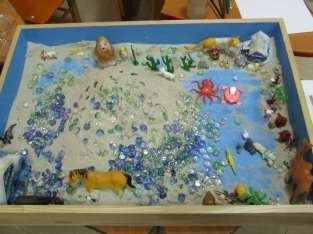 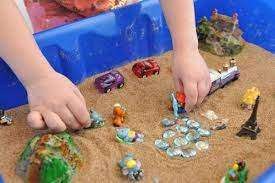 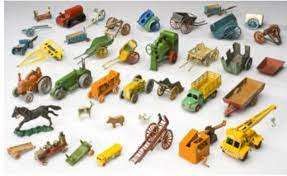 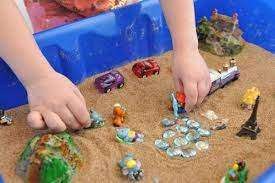 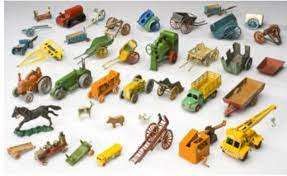 Мал. 5.2. Стимульний матеріал тесту Миру М. ЛовенфельдТест світу складається з 232 моделей об'єктів, розподілених у різних пропорціях за 15 категоріями (будинки, дерева, літаки, люди, тварини тощо). Піддослідні конструюють «малий світ», а з багатьох його особливостей, врахованих дослідниками, робляться висновки про особистістьІнтерпретативні методики – методики інтерпретації: тлумачення будь- якої події, ситуації.Приклади інтерпретативних методик:Тематичний аперцептивний тест (ТАТ)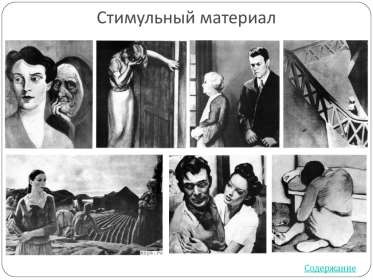 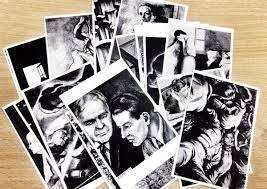 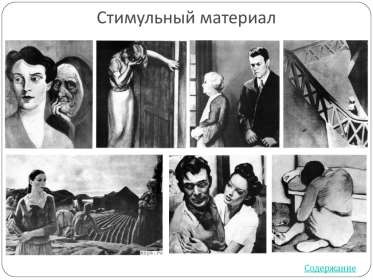 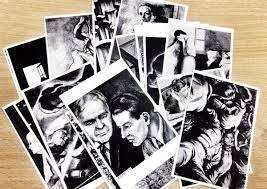 Тест фрустрації С. Розенцвейга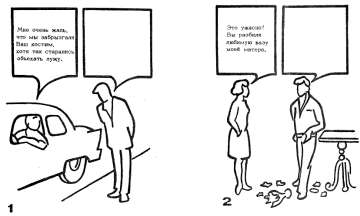 Тест руки (Hand Test) Е. Вагнера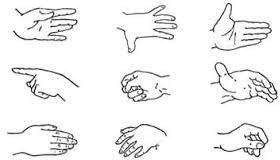 Більш детально цю групу проективних методик буде розглянуто в наступному розділі.Катартичні методики засновані на викликанні катарсису (психодрама, проективна гра) - вираз у діяльності, насамперед в ігровій, власних переживань, пригнічених мотивів, відносин; здійснення ігрової діяльності у особливо організованих умовах.Приклади катартичних методик:Психодрама Дж. Морено Проективна гра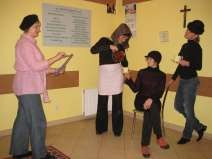 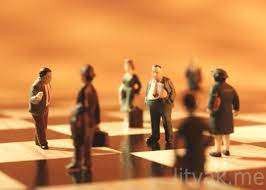 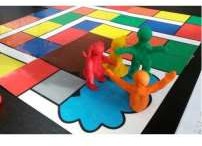 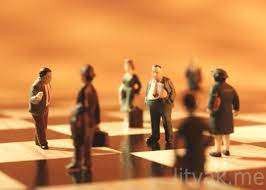 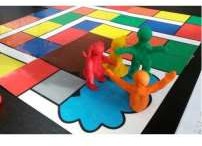 Мал. 5.3. Сцена театру Психодрами Дж. МореноІ.Б. Гріншпун зазначає, що у галузі методів дослідження особистості Дж. Морено може розглядатися як новатор [11]. Психодрама - у тому її аспекті, в якому вона виступає як дослідницький та психодіагностичний метод, - є оригінальною проективною технікою, яка відрізняється тим, що випробуваному надається не лише вербальна свобода, а й свобода творчої дії у співпраці з іншими людьми. Поряд з розвитком психодрами власне продовжувачами ідей Дж. Морено, її елементи увійшли до інших психотерапевтичних напрямків (психоаналітична драма, біхевіоральна драма, юнгіанська драма).Експресивні методики - спрямовані на виявлення властивостей та станів особистості за допомогою аналізу малюнка на задану тему.Приклади експресивних методик:«Дім - Дерево - Людина»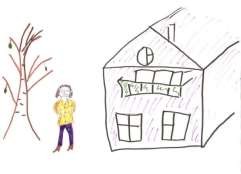 «Намалюй людину»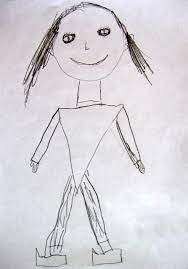 «Неіснуюча тварина»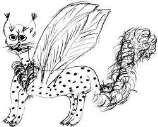 «Малюнок сім'ї»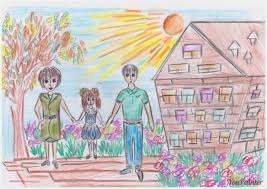 Імпресивні методики - методи суб'єктивного вибору, методики переваги: припускають розташування стимулів у порядку зменшення їх привабливості.Приклади імпресивних методик:Методика кольорових виборів М. Люшера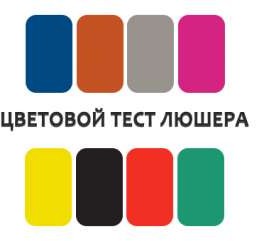 Методика портретних виборів Л. Сонді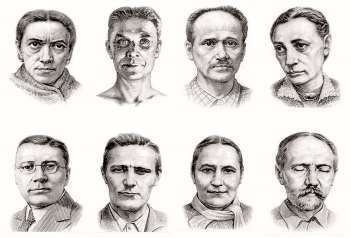 Методика кольорових виборів швейцарського психолога Макса Люшера. Стимульний матеріал складається з 73 (повний набір) або 8 (неповний набір) кольорових карток. Кольори карток мають точні фізичні характеристики (світло, насиченість та ін.), автор називає такі кольори «Люшерівський червоний»,«Люшерівський синій» тощо. [22].Саме за такими кольорами проходила стандартизація методики, тому не можна для її проведення використовувати саморобні картки, навіть якщо вони мають схожий колір. Випробовуваний повинен вибирати серед них одну за одною за ступенем своєї суб'єктивної переваги.Методика портретних виборів Л. Сонді була розроблена наприкінці 1930-х років угорським психіатром Л. Сонді (1947) і стала популярною у США. Матеріали тесту складаються із 48 фотографій людей, взятих із восьми психіатричних діагностичних категорій. Досить складна і тривала процедура вибору виявляє з переваг випробуваного різні фотографії-зображення. Тест заснований на припущенні, що людина може бути описана в термінах восьми«систем потреб» (імовірно відображених на фотографіях), при цьому вибір та відхилення суб'єкта вказують на ступінь сили чи напруженості кожної потреби.Адитивні методики – методики доповнення: завершення речення, оповідання, історії. До них відносяться проективні методики «Незакінчені пропозиції» (Sentence Completion Techniques) та проективні методики завершення історій (Story Completion Techniques).Ці методики призначені для діагностики різноманітних особистісних змінних - від мотивів тих чи інших вчинків до ставлення до різних значимих для випробуваного людям, також вони допомагають виявляти значні конфлікти і певних сферах відносин з людьми (відносини з батьками, з друзями та ін).Порівняно з іншими проективними методиками, методики доповнення накладає набагато більше обмежень на можливі відповіді випробуваного, оскільки вони мають заданий початок, що обмежує вільну відповідь.Приклади адитивних методик:«Незакінчені пропозиції» – методики Дж. Роттера та Вілієрмана, Д. Сакса (1950р.). Пропонується серія незакінчених пропозицій типу: «Майбутнє здається мені...»,"Думаю, що справжній друг ..." і т.п.Методики завершення історій – казки Л. Дюсс-Дж. Десперт (Duss or Despert, 1940).Серед адитивних методик ширше поширені незакінчені пропозиції. Зазвичай вони складаються з коротких фраз, які випробуваний повинен доповнити першими словами, які спадають на думку.Рефрактивні методики (від лат. – refractus – заломлений, заломлення) – вивчення мимовільних рухів, які вносяться людиною у засоби спілкування (мова, жести, почерк) та у виконавську діяльність (наприклад, тест міокінетичної діагностики Е.Мира-і-Лопеса ). графічні проби. У рефрактивних методиках піддослідні повинні оцінити якісь свої атрибути, не знаючи, що оцінює себе, наприклад, фотографії своїх рук, зразки почерку, записи голосу.Приклади рефрактивних методик:Тест Е. Міра-і-Лопеса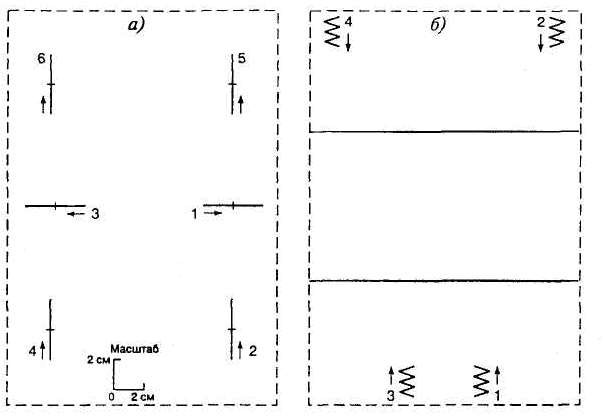 Аналіз почерку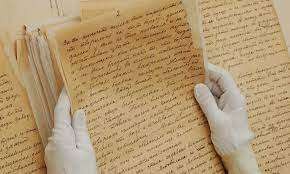 Можна загалом відзначити, що класифікації проективних методів носить емпіричний характер, вона склалася історично, з розробкою тих чи інших проективних методик і методичних процедур їх використання. У зв'язку з цим можна припускати, що дана класифікація є відкритою і, можливо, буде доповнена іншими видами методик проективного характеру. Продовжується робота з вивчення додаткових властивостей існуючих проективних методик, що виявляються під час їх тривалого застосування. Практичні психологи уточнюють тестові норми різних груп піддослідних, модифікують процедуру застосування методик, створюють варіанти експресдіагностики з допомогою відомих проективних методик.Усвідомлення	суб'єктом проектованої рисиНаявність	у	суб'єкта проектованої рисиВідсутність	у	суб'єкта проектованої рисиСуб'єкт не розуміє свою рисуСимилятивна проекціяПроекція	Панглосса	чи КассандриСуб'єкт розуміє свою рисуАтрибутивна проекціяКомплементарна проекція